ПРОЕКТ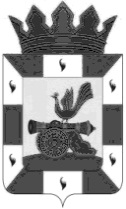 АДМИНИСТРАЦИЯ МУНИЦИПАЛЬНОГО ОБРАЗОВАНИЯ«СМОЛЕНСКИЙ РАЙОН» СМОЛЕНСКОЙ ОБЛАСТИ	П О С Т А Н О В Л Е Н И Еот __.__._______ № _____Руководствуясь Федеральным законом от 6 октября 2003 года № 131-ФЗ «Об общих принципах организации местного самоуправления в Российской Федерации», Уставом муниципального образования «Смоленский район» Смоленской области, в целях обеспечения безопасности граждан на территории муниципального образования «Смоленский район» Смоленской области АДМИНИСТРАЦИЯ МУНИЦИПАЛЬНОГО ОБРАЗОВАНИЯ СМОЛЕНСКИЙ РАЙОН» СМОЛЕНСКОЙ ОБЛАСТИ ПОСТАНОВЛЯЕТ:Внести в приложение к  муниципальной программе «Комплексные меры по профилактике правонарушений и усилению борьбы с преступностью  в муниципальном образовании «Смоленский район» Смоленской области» на 2023 - 2025 годы», утвержденной постановлением Администрации муниципального образования «Смоленский район» Смоленской области от 02.11.2020 № 1425, следующие изменения:Дополнить таблицу раздела 2 строкой 2.3 следующего содержания:«».2. Настоящее постановление вступает в силу со дня официального опубликования в газете «Сельская правда».3. Контроль за исполнением настоящего постановления возложить на заместителя Главы муниципального образования «Смоленский район» Смоленской области (Голактионова И.В.).Глава муниципального образования«Смоленский район» Смоленской области                                    О.Н. ПавлюченковаО внесении изменений в  постановление Администрации муниципального образования «Смоленский район» Смоленской области от 02.11.2020 года № 1425№п/пНаименование мероприятияИсполнителиСрок исполненияОбъем финансирования, руб.Объем финансирования, руб.Объем финансирования, руб.Объем финансирования, руб.№п/пНаименование мероприятияИсполнителиСрок исполнениявсего 2023-                        2025 г.2023202420252. Проведение мероприятий по снижению криминогенной активности в общественных  
местах и на улицах на территории Смоленского района Смоленской области2. Проведение мероприятий по снижению криминогенной активности в общественных  
местах и на улицах на территории Смоленского района Смоленской области2. Проведение мероприятий по снижению криминогенной активности в общественных  
местах и на улицах на территории Смоленского района Смоленской области2. Проведение мероприятий по снижению криминогенной активности в общественных  
местах и на улицах на территории Смоленского района Смоленской области2. Проведение мероприятий по снижению криминогенной активности в общественных  
местах и на улицах на территории Смоленского района Смоленской области2. Проведение мероприятий по снижению криминогенной активности в общественных  
местах и на улицах на территории Смоленского района Смоленской области2. Проведение мероприятий по снижению криминогенной активности в общественных  
местах и на улицах на территории Смоленского района Смоленской области2. Проведение мероприятий по снижению криминогенной активности в общественных  
местах и на улицах на территории Смоленского района Смоленской области2.3Развитие и внедрение аппаратно-программного комплекса «Безопасный город» на территории Смоленского района Смоленской областиОМВД России по Смоленскому районуГлавы сельских поселений2024 - 2025
годы200000-100000100000